MODELO DE SOLICITUDOBSERVACIONES:A la presente solicitud, junto con el documento de protección de datos, deberá adjuntar obligatoriamente: Fotocopia del D.N.I./Tarjeta de Residente y Curriculum  vitae  con fotografía reciente. Los datos personales recogidos serán incorporados y tratados en un fichero cuyo responsable es la FGUA, cuya finalidad es la recogida de datos de los interesados para su valoración en la presente convocatoria, y podrán ser cedidos exclusivamente en base a las cesiones previstas en la Ley. El órgano responsable del fichero es la Dirección de la FGUA, y la dirección donde el interesado podrá ejercer los derechos de acceso, rectificación, cancelación y oposición ante el mismo es C/ Imagen nº 1-3 28801 Alcalá de Henares (Madrid), todo lo cual se informa en cumplimiento del artículo 5 de la Ley Orgánica 15/1999, de 13 de diciembre, de Protección de Datos de Carácter Personal.Beca  Solicitada: Beca  Solicitada: Beca  Solicitada: Beca  Solicitada: Beca  Solicitada: Beca  Solicitada: Primer apellido:Primer apellido:Segundo apellido:Segundo apellido:Segundo apellido:Nombre:Fecha de nacimiento:   Fecha de nacimiento:   Fecha de nacimiento:   NIF: NIF: NIF: Teléfono/s:Teléfono/s:Teléfono/s:Correo electrónico:Correo electrónico:Correo electrónico:Domicilio:Domicilio:Domicilio:Domicilio:Domicilio:Domicilio:Código Postal:Localidad:Localidad:Localidad:Provincia:Provincia:Titulación Académica:Titulación Académica:Titulación Académica:Titulación Académica:Titulación Académica:Titulación Académica:En                        a     de                                    de FIRMA DEL INTERESADO/AEn                        a     de                                    de FIRMA DEL INTERESADO/AEn                        a     de                                    de FIRMA DEL INTERESADO/AEn                        a     de                                    de FIRMA DEL INTERESADO/AEn                        a     de                                    de FIRMA DEL INTERESADO/AEn                        a     de                                    de FIRMA DEL INTERESADO/A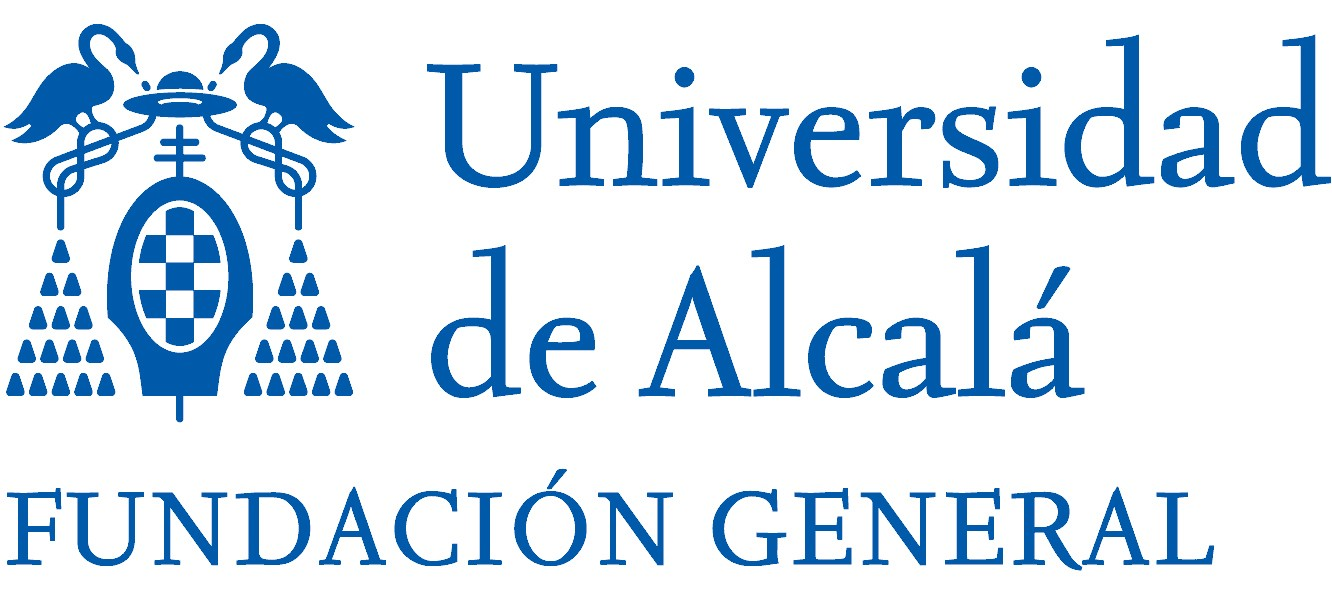 